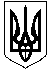 УКРАЇНАМАЛИНСЬКА МІСЬКА  РАДАЖИТОМИРСЬКОЇ ОБЛАСТІР І Ш Е Н Н ямалинської МІСЬКОЇ ради(              сесія восьмого скликання                            пленарне засідання)від                2022             №Про перейменування Гранітнянської загальноосвітньої школи І-ІІІ ступенів Малинської міської ради Житомирської області та затвердження Статуту Гранітненського ліцею Малинської  міської ради,закріплення майна за закладом на праві оперативного управління        Відповідно до Закону України «Про місцеве самоврядування в Україні», ст. 137 Господарського кодексу України, Закону України «Про державну реєстрацію юридичних осіб, фізичних осіб - підприємців та громадських формувань», Закону України «Про державну реєстрацію речових прав на нерухоме майно та їх обтяжень», Закону України «Про освіту», Закону України «Про повну загальну середню освіту», з метою формування спроможної освітньої мережі Малинської міської територіальної громади та приведення у відповідність до вимог чинного законодавства установчих документів закладів освіти, враховуючи рекомендації постійної комісії Малинської міської ради з гуманітарних питань, міська радаВ И Р І Ш И Л А :Перейменувати Гранітнянську загальноосвітню школу І-ІІІ ступенів Малинської міської ради Житомирської області на Гранітненський ліцей  Малинської міської ради (повне найменування українською мовою), Гранітненський ліцей (скорочене найменування українською мовою).     2. Визначити тип закладу загальної середньої  освіти – ліцей.     3. Затвердити Статут Гранітненського ліцею  Малинської міської ради в новій редакції (додається).4. Привести у відповідність до вимог чинного законодавства відомості щодо Гранітненського ліцею Малинської  міської ради, що вносяться до Єдиного державного реєстру юридичних осіб, фізичних осіб – підприємців та громадських формувань, а саме:  - засновником є Малинська міська рада (код ЄДРПОУ 26556344,  адреса: 11601, Житомирська  область, Коростенський район, місто Малин, площа Соборна, будинок 6а);- вищим органом управління юридичної особи є Засновник, а виконавчим – Директор.5. Керівнику Гранітненського ліцею  Малинської міської ради здійснити організаційні заходи щодо реєстрації змін до установчих документів.    6. Управлінню освіти, молоді, спорту та національно-патріотичного виховання виконавчого комітету Малинської  міської ради  (код ЄДРПОУ 33071141, юридична адреса: Україна, 11601, Житомирська  область, місто Малин, площа Соборна, будинок 6-А) прийняти до сфери управління Гранітненський ліцей  Малинської міської ради (код ЄДРПОУ 22055332, юридична адреса: Україна, 11634, Житомирська область, Коростенський район, смт. Гранітне, вул. Чехова, 43).     7. Доручити міському голові  укласти додаткову угоду до контракту з директором Гранітненського ліцею  Малинської  міської ради, змінивши назву юридичної особи Гранітнянська загальноосвітня школа І-ІІІ ступенів Малинської міської ради Житомирської області на Гранітненський ліцей Малинської міської ради.     8. Припинити право оперативного управління нерухомим майном та окремо індивідуально визначеним майном (Україна, 11634, Житомирська область, Коростенський район, смт. Гранітне, вул. Чехова, 43), закріпленого за Гранітнянською загальноосвітньою школою І-ІІІ ступенів Малинської міської ради Житомирської області (код ЄДРПОУ    22055332). 9. Закріпити нерухоме майно та окремо індивідуально визначене майно (Україна, 11634, Житомирська область, Коростенський район, смт. Гранітне, вул. Чехова, 43), яке раніше було закріплене за Гранітнянською загальноосвітньою школою І-ІІІ ступенів Малинської міської ради Житомирської області (код ЄДРПОУ   22055332), за Гранітненським ліцеєм Малинської міської ради (код ЄДРПОУ  22055332) на праві оперативного управління.      10. Контроль за виконанням цього рішення покласти на постійну комісію Малинської міської ради з гуманітарних питань.Міський голова						             Олександр СИТАЙЛООлександр ПАРШАКОВВіталій  ЛУКАШЕНКОВіталій КОРОБЕЙНИК